* * * * * * * * * * * * * * * * * * * * * * * * * * * * * * * * * * * * * * * * * * * * * * * * * * * * * * * * * * * * * * * * * * * * * * * * * * * * * * * * *Laboratorio:Laboratorio:BÁSICO MULTIDISCIPLINARIO DE NUTRICIÓNBÁSICO MULTIDISCIPLINARIO DE NUTRICIÓNBÁSICO MULTIDISCIPLINARIO DE NUTRICIÓNBÁSICO MULTIDISCIPLINARIO DE NUTRICIÓNBÁSICO MULTIDISCIPLINARIO DE NUTRICIÓNBÁSICO MULTIDISCIPLINARIO DE NUTRICIÓNBÁSICO MULTIDISCIPLINARIO DE NUTRICIÓNINSTALACIONES Y MOBILIARIOTipo Labs-Talls-Química-BiologíaINSTALACIONES Y MOBILIARIOTipo Labs-Talls-Química-BiologíaINSTALACIONES Y MOBILIARIOTipo Labs-Talls-Química-BiologíaINSTALACIONES Y MOBILIARIOTipo Labs-Talls-Química-BiologíaINSTALACIONES Y MOBILIARIOTipo Labs-Talls-Química-BiologíaINSTALACIONES Y MOBILIARIOTipo Labs-Talls-Química-BiologíaINSTALACIONES Y MOBILIARIOTipo Labs-Talls-Química-BiologíaLicenciaturas que atiende:Lics. Licenciaturas que atiende:Lics. CERTIFICADO(ISO)ACREDITADO1. LIMPIEZA Y ORDEN1. LIMPIEZA Y ORDEN2. INSTALAC. PERSONAS CAPAC. DIFNTES2. INSTALAC. PERSONAS CAPAC. DIFNTES3. PISO4. TECHO5. PAREDES5. PAREDES6. ILUMINACIÓN6. ILUMINACIÓN7. VENTILACIÓN8. PUERTAS EN BUEN ESTADOLicenciaturas que atiende:Lics. Licenciaturas que atiende:Lics. 9. VENTANAS EN BUEN ESTADO10. VIDRIOS EN BUEN ESTADO11. TIPO DE MATERIAL DE LAS MESAS11. TIPO DE MATERIAL DE LAS MESAS12. INSTALACIÓN ELÉCTRICA12. INSTALACIÓN ELÉCTRICA13. DRENAJE FUNCIONAL14. A) TUBERÍA DE GAS FUNCIONAL15. B) TUBERÍA DE AGUA FUNCIONAL15. B) TUBERÍA DE AGUA FUNCIONAL16. C) LLAVES DE PASO DE AGUA FUNCIONALES16. C) LLAVES DE PASO DE AGUA FUNCIONALES17. LLAVES DE PASO DE GAS FUNCIONALES18. BANCOS EN BUEN ESTADOLicenciaturas que atiende:Lics. Licenciaturas que atiende:Lics. 19.ESTANTS Y GAVETAS EN BUEN ESTADO20. TARJAS EN BUENAS CONDICIONES21. A) TUBERÍAS DE AGUA21. A) TUBERÍAS DE AGUA22. B) LLAVES DE PASO FUNCIONALES22. B) LLAVES DE PASO FUNCIONALES23. INSTALACIONES PARA EQUIPO AUDIOVISUAL24. INTERNET FUNCIONAL25. INSTALACIÓN ELÉCTRICA ADECUADA25. INSTALACIÓN ELÉCTRICA ADECUADA26. TABLEROS ELÉCTRICOS26. TABLEROS ELÉCTRICOSSEGURIDAD 27. TUBERÍAS IDENTIFICADAS CON COLOR DE LA NORMALicenciaturas que atiende:Lics. Licenciaturas que atiende:Lics. 28. EXTINTORES29. SEÑALÉTICA30. SALIDA DE EMERGENCIA30. SALIDA DE EMERGENCIA31. ÁREAS DE ALTO VOLTAJE SEÑALIZADAS31. ÁREAS DE ALTO VOLTAJE SEÑALIZADAS32. KIT PARA CONTENCIÓN DE DERRAMES33. HOJAS DE SEGURIDAD34. ÁREA ASIGNADA PARA RESIDUOS PELIGROSOS34. ÁREA ASIGNADA PARA RESIDUOS PELIGROSOS35. CONTENEDORES ADECUADOS PARA RESIDUOS35. CONTENEDORES ADECUADOS PARA RESIDUOS36. CAMPANA DE EXTRACCIÓN37. A) INSTALADA Y FUNCIONANDO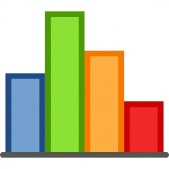 38. REGADERA DE EMERGENCIA39. A) SEÑALIZADA Y LIBRE DE OBSTÁCULOS40. B) SERVICIO DE AGUA, DRENAJE Y DESNIVEL40. B) SERVICIO DE AGUA, DRENAJE Y DESNIVEL41. LAVA OJOS DE EMERGENCIA41. LAVA OJOS DE EMERGENCIA42 A) SEÑALIZADO Y LIBRE DE ONSTÁCULOS43. B) SERVICIO DE AGUA Y DRENAJE44. BOTIQUÍN44. BOTIQUÍN45. CONOCIMIENTO DE LOS COLORES DE SEGURIDAD45. CONOCIMIENTO DE LOS COLORES DE SEGURIDAD46. PLAN DE EMEERGENCIADOCUMEN-TACIÓN 47. PROGRAMA DE MTTO. PREVENTIVO Y CORRECTIVO 48. BITÁCORA DE REGISTRO PARA RESIDUOS PELIGROSOS49. MANUALES DE PRÁCTICAS ACTUALIZADOS Y APROBADOS49. MANUALES DE PRÁCTICAS ACTUALIZADOS Y APROBADOS50. CALENDARIZACIÓN DE PRÁCTICAS VISIBLES50. CALENDARIZACIÓN DE PRÁCTICAS VISIBLES51. LINEAMIENTOS52. A) APROBADOS POR AUTORIDADES53. B) EXHIBIDOS A LOS USUARIOS53. B) EXHIBIDOS A LOS USUARIOS54. C) DIFUNDIDO A USUARIOS54. C) DIFUNDIDO A USUARIOS55. INVENTARIO ACTUALIZADO56. BITÁCORA DE REGISTRO DE PRPACTICAS REALIZADAS57. INSTALACONES O ESPACIO SUFICIENTE58. REACTIVOS NECESARIOS Y ADECUADOS59. EQUIPO, MOBILIARIO NECESARIO Y ADECUADO.59. EQUIPO, MOBILIARIO NECESARIO Y ADECUADO.60. MATERIALES NECESARIOS Y ADECUADOS60. MATERIALES NECESARIOS Y ADECUADOSPERSONAL DE LABORATORIO61. CURSOS DE ACTUALIZACIÓN62. ES SUFICIENTE PARA ATENDER A LOS USUARIOS62. ES SUFICIENTE PARA ATENDER A LOS USUARIOS63. CONOCE LOS PROTOCOLOS DE SEGURIDAD63. CONOCE LOS PROTOCOLOS DE SEGURIDAD64. CONDICIONES DE TRABAJO ADECUADASALMACÉN65. LIMPIEZA Y ORDEN66. ILUMINACIÓN67. VENTILACIÓN67. VENTILACIÓN68. RECIPIENTES DE SUST. QUÍMICAS ETIQUETADOS68. RECIPIENTES DE SUST. QUÍMICAS ETIQUETADOS69. ESTANTES SUFICIENTES70. ACONDICIONADOS PARA ALMACENAR REACTIVOS71. SE CUENTA CON HOJAS DE SEGURIDAD71. SE CUENTA CON HOJAS DE SEGURIDAD72. SE CUENTA CON SISTEMA DE INF. PARA LA CLASIFIC. DE SUST. QUÍMICAS72. SE CUENTA CON SISTEMA DE INF. PARA LA CLASIFIC. DE SUST. QUÍMICAS73. EXISTEN SUSTANCIAS TÓXICAS74. SE FUMIGA CONTRA PLAGASOBSERVACIONESOBSERVACIONESOBSERVACIONESOBSERVACIONESOBSERVACIONESOBSERVACIONESOBSERVACIONESOBSERVACIONESOBSERVACIONESOBSERVACIONESOBSERVACIONESOBSERVACIONESOBSERVACIONESOBSERVACIONESOBSERVACIONESOBSERVACIONES